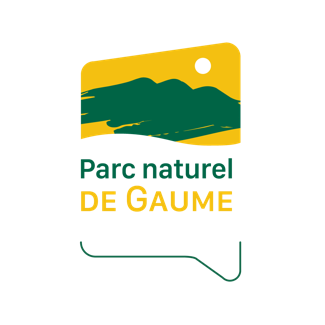 Les formulaires dument complétés doivent nous parvenir par mail pour le 20 janvier 2023 à minuit au plus tard uniquement à l’adresse contact@pndg.be sous peine d’irrecevabilité. Le formulaire doit être envoyé en WORD et en PDF signé et scanné. Toutes les informations se trouvent sur : https://parc-naturel-gaume.be/nos-projets/leader-2023-2027/Des informations essentielles se trouvent dans le vade-mecum que vous trouverez également sur notre site internet.Date de la version du document :Nom du déposant :SignatureAPPEL À PRÉ-PROJETS LEADER 2024-2027FORMULAIRE DE RÉPONSE A L’APPEL À PRÉ-PROJETSIdentification de l’auteur Identification de l’auteur Nom, prénomAssociationAutre (précisez)AdresseEmailTéléphoneTitre et communes concernées du pré-projetTitre et communes concernées du pré-projetTitre du projetCommunes concernéesContenu du pré-projet Contenu du pré-projet Contexte (+/- 1 p.)Description du projet y inclus les actions/tâches concrètes à réaliser (+/- 1p.)Résultats attendus (+/- ½ p.)Enjeux prioritaires / Axes de la stratégie rencontrés (+/- ½ p.)Partenariats envisagésPartenariats envisagésSi oui, lesquels ?  Estimation du coût global 